NAME______________________________________  	ADM/NO___________DATE_______________________________________  	FORM______________CRE TERM TWO 2017FORM F3PAPER 2TIME: 2 ½ Hours.HOLA SECONDARY SCHOOLMID TERM EXAMINATION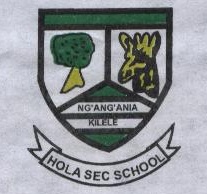 Instructions:	Answer any five questions.1.	(a)	Outline what Angel Gabriel revealed about John the Baptist when he announced his birth to Zachariah.				(6 mks)(b)	From the story of the early life of Jesus up to twelve years, identify ways through which he is seen as coming from a poor background.	(8 mks)(c)	Give reasons why children should take part in church activities.(6 mks)2.	(a)	Describe the temptations of Jesus in the wilderness before he began his public ministry.						(8 mks)(b)	What lessons do Christians learn from the temptations of Jesus?(5 mks)(c)	Identify problems faced by new converts in the church today.(7 mks)3.	(a)	Outline the events that took place in the  before the arrest of Jesus.							(7 mks)	(b)	Give reasons why Peter denied Jesus.				(8 mks)	(c)	Why is the death of Jesus important to Christians?		(5 mks)4.	(a)	Describe the healing of the Gerasene demoniac in Luke 8:26-39.										(8 mks)(b)	describe the parable of the sower.							(6 mks)	(c)	if Jesus lived today what evils will he condemn?										(6 mks)5.	(a)	Give reasons why Jesus used the parable  of the  lost son in his teaching											( 6 mks)Outline the preparations that Jesus made  for the last supper.( Luke 22: 7- 14)( 6 mks)Identify the reasons that made Judas Iscariot betray Jesus		( 8 mks)6.	(a)	Identify the spiritual  gifts taught by  in early church											( 6 mks)Explain how the use of the  Holy Spirit brought disunity in the  church at 								( 8 mks)Outline the contribution of women in the church in  today. 	( 6 mks)NAME______________________________________  	ADM/NO___________DATE_______________________________________  	FORM______________CRE TERM TWO 2017FORM F3PAPER 1TIME: 2 ½ Hours.HOLA SECONDARY SCHOOLMID TERM EXAMINATIONinstructions:	Answer any five questions.1	a)	Give reasons why the Bible referred to as a Library.		(5 mks)	b)	Outline five effects of the translation of the Bible into local languages.  (10 mks)c)	State five ways through which the church is spreading the word of God in  today.							(5 mks)2.	a)	Outline the activities carried out by the Israelites on the night of the Passover.							(5 mks)	b)	Give five reasons why the exodus was important to the Israelites.  (10mks)	c)	How do Christians show their respect for God?			(5mks)3.	a)	Describe the contest between prophet Elijah and the prophets of Baal at  (1st Kings 18: 17-40)					(7mks)b)	Give four conditions that made it difficult for prophet Elijah to stop idolatry in .							(8mks)	c)	Identify five qualities of prophet Elijah that a Christian leader should possess.								(5mks)											(5 mks)4.	a)	Identify practices in traditional African communities that show their belief in life after death.						(8 mks)		b)	State five ways in which Christians resolve conflicts among themselves.										(5 mks)	c)	Identify the factors that are undermining the role of elders in  today.										(6 mks)5.	(a)	Give reasons why Christians read the bible				( 8 mks)	(b)	With reference to the Genesis stories of creation in chapters 1 and 2, outline the attributes of God							( 7 mks)	(c)	What are the consequences of breaking taboos in traditional African  communities?								( 5 mks)6.	(a)	State the promises that God made to Abraham			( 6 mks)	(b)	What problems did Moses face as he led the Israelites during the exodus?											( 10 mks)	(c)	Give reasons why circumcision was important to the Jews 		( 4 mks)